PLANEERITAVA ALA ASUKOHASKEEMTööstuse tn 21 ja 23 kruntide detailplaneering Haapsalus, Läänemaal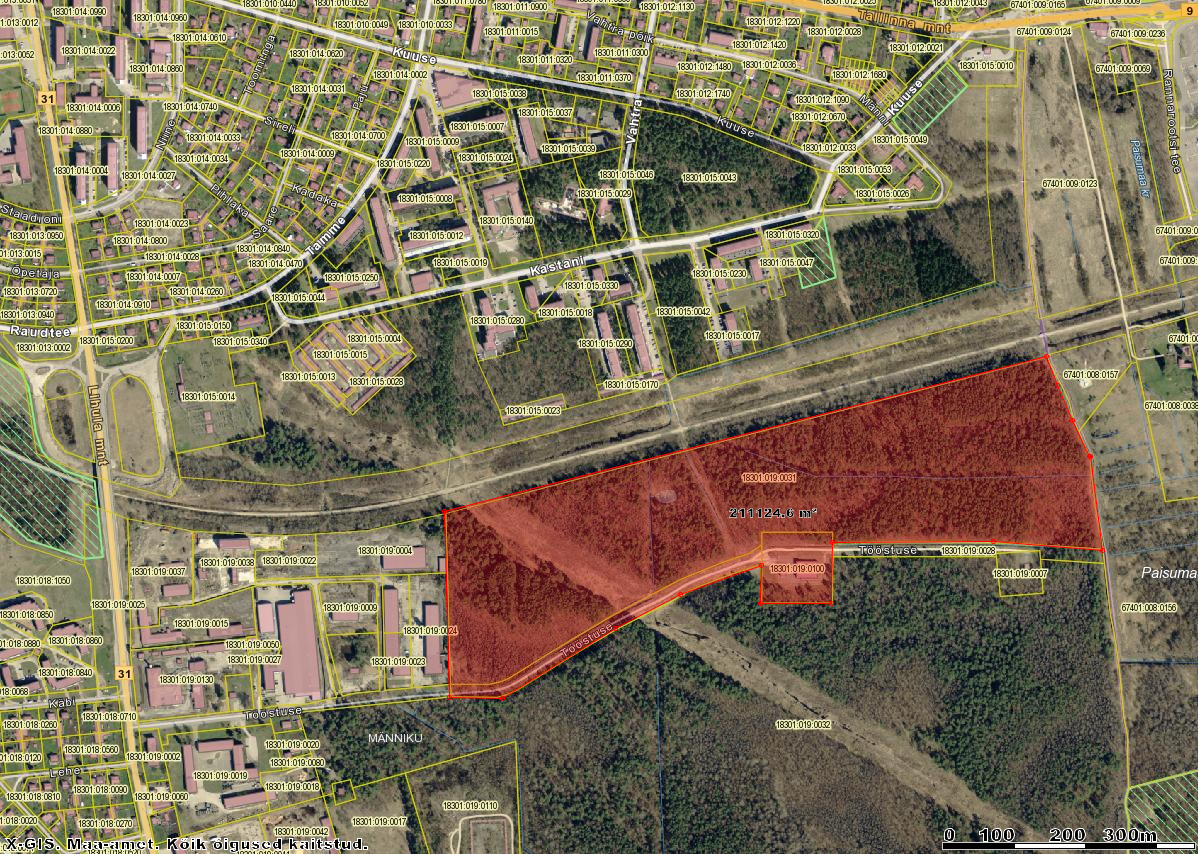 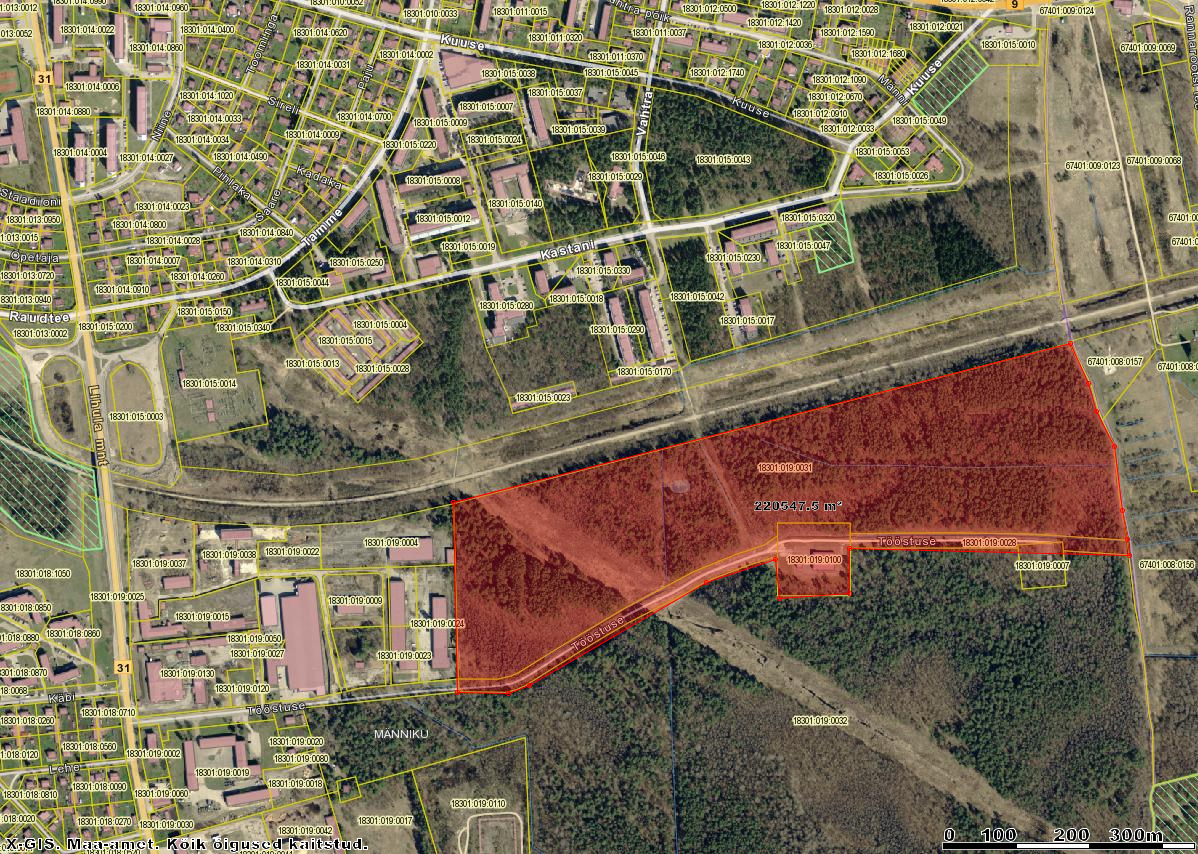 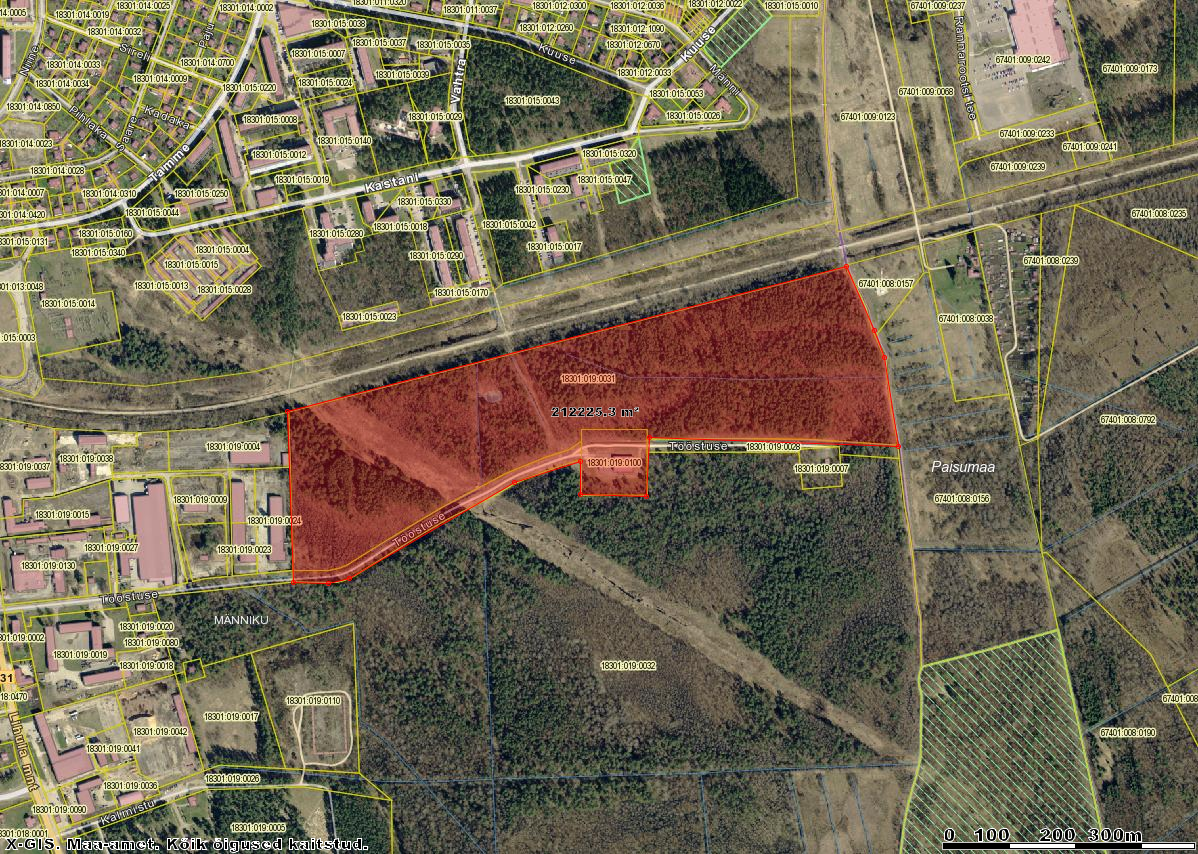 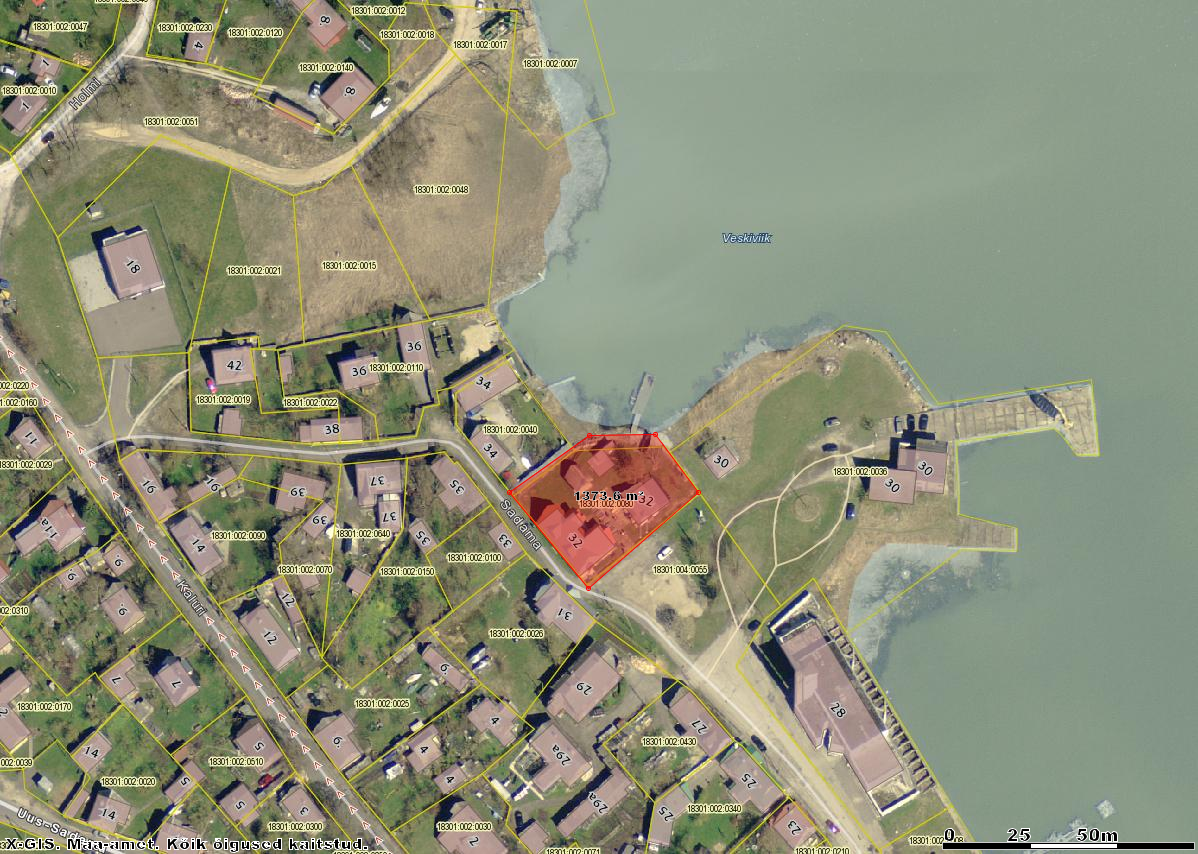 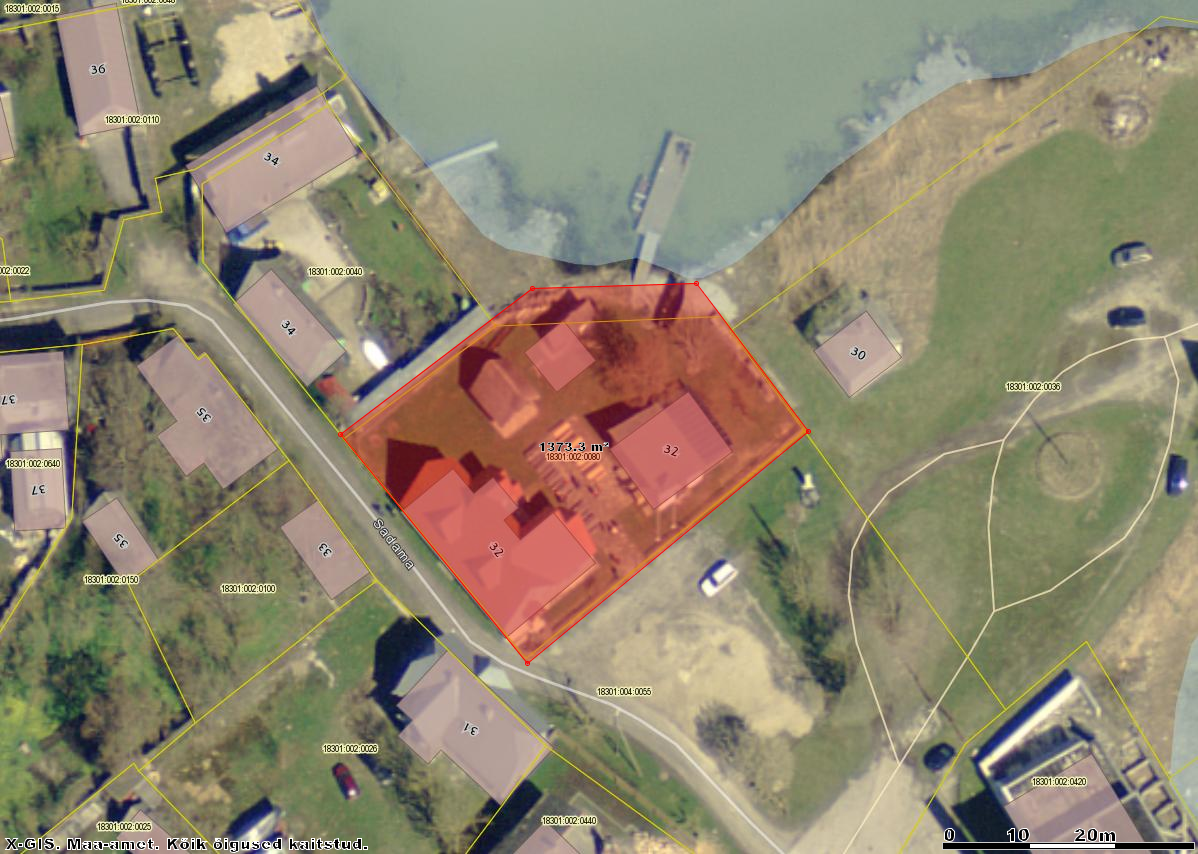 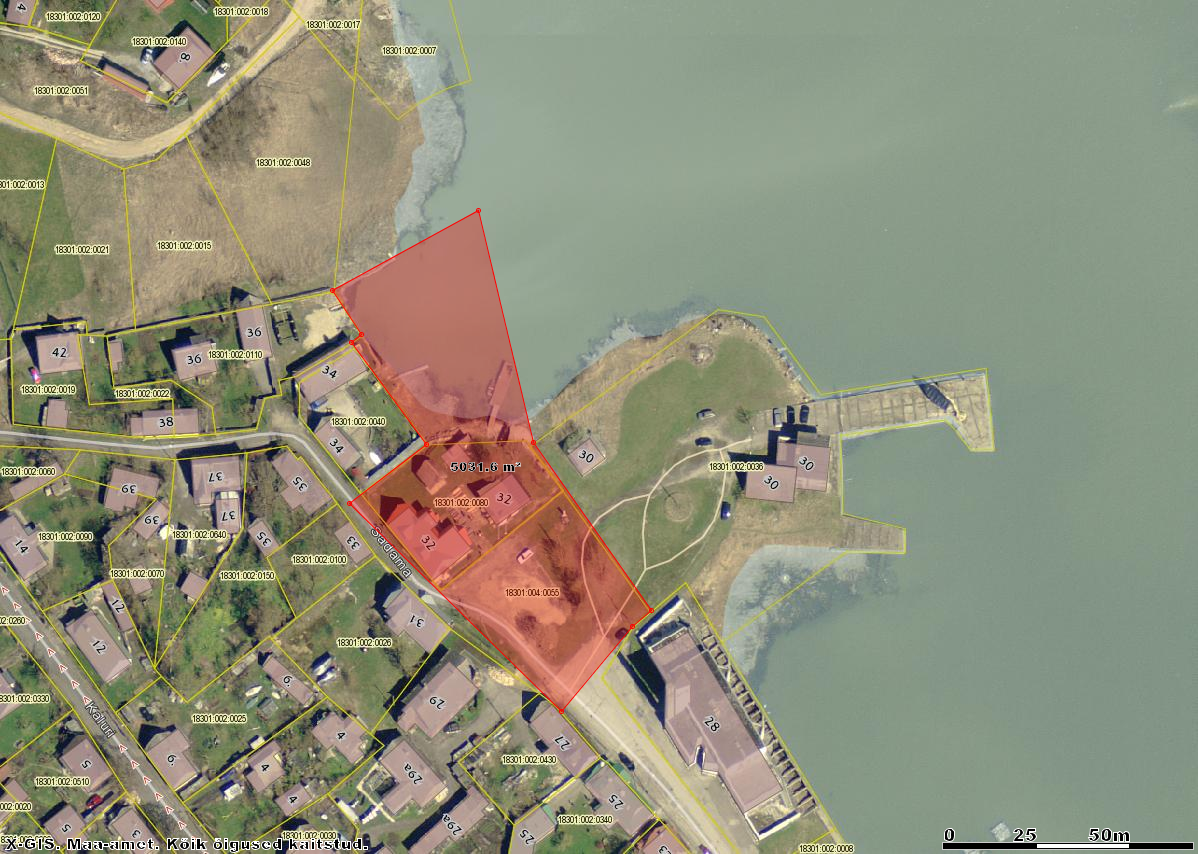                                 planeeritav ala 